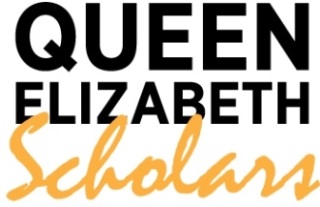 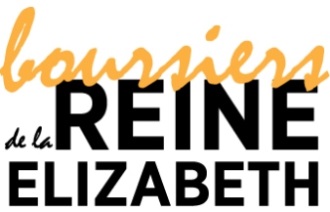 Canadian Queen Elizabeth II Diamond Jubilee Scholarships Advanced Scholars 2016 Call for proposalsDeadline for submission: November 25, 2016 at 4pm ESTApplicant InformationTo be completed by the Canadian university submitting the project proposal and submitted via email to qes-as@univcan.ca Signature of the authorised university representativeI, as representative of the (NAME OF CANADIAN UNIVERSITY) ________________________, support the project proposal submitted for the Canadian Queen Elizabeth II Diamond Jubilee Scholarships Advanced-Scholars.  Signature						 	DateName of the Canadian University:Canadian university Contact PersonName: 								Title:Department:Mailing Address: Telephone:Fax:Email: